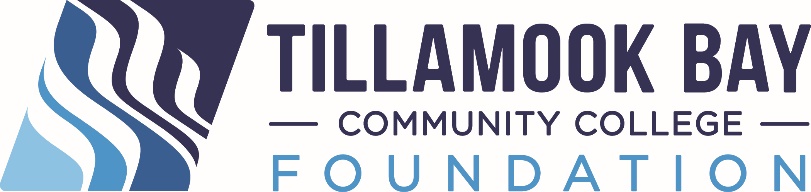 Below is a list of scholarships available through the TBCC Foundation. To apply go to www.Tillamookbaycc.edu and click-on 	Paying for College / SCHOLARSHIPS	Los estudiantes completan una solicitud en línea y esa solicitud será filtrada entre todas las becas en las cuales el/la estudiante sea elegible según los criterios requeridos. Se les pedirá a los estudiantes que completen ensayos adicionales para algunas becas.AAUW Endowed Scholarship -
This scholarship is intended to support a student enrolled at TBCC and pursuing a degree or certificate. Applicants must be a resident of Tillamook County, enroll in at least 6 credit hours per term and maintain a 2.5 GPA.  Funds are split over fall, winter, and spring terms, and can be used for tuition, fees and books.Arthur and Janet Riedel Endowed Scholarship
This scholarship is intended to assist a student enrolled at TBCC and pursuing a degree or certificate. Applicants must be a resident of Tillamook County for at least 4 years, enroll in at least 12 credit hour per term, maintain a 2.5 GPA, and demonstrate financial need. Funds are split over fall, winter, and spring terms, and can be used toward tuition, fees, and books.Benjamin G. Nunez and Priscilla Gleason Nunez Endowed Scholarship
This scholarship is intended to support a student at TBCC to obtain a degree or certificate, with a preference given to a student of Latinx ethnicity. Applicants must enroll in at least 12 credit hours per term and maintain a 2.75 GPA.  Funds are split between fall, winter, and spring terms, and may be used for tuition, fees, textbooks, and educational supplies.Buck and Elnora Monroe Endowed Scholarship 
This scholarship is intended to support a student at TBCC to obtain a degree or certificate, with a preference given to a sole caregiver of a minor(s) returning to get their education, or a veteran of the United States Armed Forces. Applicants must enroll in at least 6 credit hours per term, maintain a 2.5 GPA, and demonstrate financial need.  Funds are split between fall, winter, and spring terms, and can be used for tuition, fees, books, educational supplies, and childcare.Casey-Green Endowed Scholarship 
This scholarship is intended to assist a first-generation, part-time, degree or certificate-seeking TBCC student, who is currently an employed sole caregiver to a minor(s). Applicants must enroll in 6-8 credit hours per term and maintain a 2.0 GPA.  Funds are split over fall, winter, and spring terms, and can be used for tuition, fees, books, educational supplies, and childcare. DeArmond Scholarship 
This scholarship is intended to assist a TBCC student to complete a degree in one of the following programs: Agriculture and Natural Resources, Business Administration, Criminal Justice and Public Safety, or Manufacturing and Industrial Technology. Applicants must have completed at least 24 credit hours at TBCC, maintain a 2.5 GPA, enroll in at least 8 credit hours per term, and demonstrate financial need.  Funds are split between fall, winter, and spring terms, can be used for tuition, fees, books, and educational supplies.Dr. Paul Betlinski Endowed Scholarship This scholarship is intended to assist a TBCC student studying for a position in the healthcare field. Applicant must be a resident of Tillamook County for at least 4 years, enroll in at least 8 credit hours per term, and maintain a 2.0 GPA.   Funds are split over fall, winter, and spring terms, and can be used for tuition, fees, books, and educational supplies. Consecutive funding possible, subject to satisfactory academic performance and funding.Futuro Brillante Scholarship 
This scholarship is intended to assist a Hispanic/Latino student pursuing a degree or certificate at TBCC. Applicants must enroll in at least 12 credit hours per term and maintain a 3.0 GPA.  Funds are split between fall, winter, and spring terms, and can be used for tuition, fees, books, and educational supplies.Gilda J. Brown Endowed Scholarship 
This scholarship is intended to assist a TBCC student who is seeking a degree in nursing and is enrolled in the Tillamook cohort of the Oregon Coast Community College Nursing Program or an equivalent partner.  Applicants must enroll in at least 6 credits per term, maintain a 3.0 GPA, and demonstrate financial need.  The funds are split between fall, winter, and spring terms, and can be used for tuition, fees, and books.J.M. “Jim” Brown Endowed Scholarship 
This scholarship is intended to assist a degree or certificate-seeking, TBCC student who shows great promise, but has limited funds for higher education. Applicants must enroll in at least 6 credits per term, maintain a 3.0 GPA, and demonstrate financial need.  Funds are split between fall, winter, and spring terms, and can be used for tuition, fees, and books.Kiwanis Club of Tillamook - Lyle Specht Memorial Scholarship 
This scholarship is intended to assist a TBCC student in their second year of a degree or certificate program. Applicants must be a resident of Tillamook County, have completed at least 32 credit hours at TBCC, maintain a 2.75 GPA, enroll in at least 12 credit hours per term, and demonstrate financial need.  Funds are split between fall, winter, and spring terms, and can be used for tuition.M. Wayne Jenson Endowed Scholarship 
This scholarship is intended to assist a degree or certificate-seeking adult returning to education as part of employment and/or personal change. Applicants must maintain a 2.75 GPA and demonstrate financial need.  Funds are split between fall, winter, and spring terms, and can be used to cover tuition, fees, and books.Mario and Alma Pastega Family Scholarship 
This scholarship is intended to assist a degree or certificate-seeking student who has given a helping hand to someone within the community, and who intends to give a hand in the future. Applicants must be a resident of Tillamook County for at least 4 years, enroll in at least 12 credit hours per term, and maintain a 2.5 GPA.  Funds are split between fall, winter, and spring terms, and can be used toward tuition, fees, and books.Mary Lou Hudson Endowed Scholarship 
This scholarship is intended to assist a degree-seeking student at TBCC. Applicants must be an Oregon resident, enroll in at least 6 credit hours per term, maintain a 2.75 GPA, and demonstrate financial need.  Funds are split between fall, winter, and spring terms, and can be used for tuition, fees, books, education supplies, childcare, and living expenses.Mildred Davy Endowed Scholarship 
This scholarship is intended to assist a degree or certificate-seeking student at TBCC. Applicant must be a resident of Tillamook County, enroll in at least 12 credit hours, maintain a 2.0 GPA, and demonstrate financial need.  Funds are split between fall, winter, and spring terms, and can be used for tuition, fees and books.Nehalem Bay Emergency Services Scholarship 
This scholarship is intended to enhance and promote strong leadership and skilled professionals in the fire, EMS, and law enforcement fields by assisting a TBCC student studying in those fields.  Applicant must enroll in at least 6 credit hours per term and maintain a 3.0 GPA.  Funds are split between fall,  winter, and spring terms, and can be used for tuition, fees, books, educational supplies, childcare, and living expenses.Oceanside-Netarts Vera Snow-Reid Memorial Scholarship 
This scholarship is intended to assist a degree certificate-seeking student at TBCC. Preference is given to residents of Oceanside or Netarts. Applicant must enroll in at least 6 credit hours. Funds are split between fall, winter, and spring terms, and can be used for tuition, fees, and books.Peggy Maack Endowed Scholarship 
This scholarship is intended to assist a pre-nursing student at TBCC. Applicant must enroll in at least 6 credits per term, maintain a 3.0 GPA, and demonstrate financial need.  Funds are split between fall, winter, and spring terms, and can only be used for tuition, fees, and books.Robert and Alicia Reed Endowed Scholarship 
This scholarship is intended to provide assistance to a second-year student at TBCC, with a preference given to a student enrolled in the Agriculture and Natural Resources Program.  Applicant must have completed 24 credit hours at TBCC, maintain a 2.5 GPA, enroll in at least 8 credit hour per term, and demonstrate financial need. Funds are split over fall, winter, and spring terms, and can be used for tuition, fees, and books.Teach for Tillamook Endowed Scholarship This scholarship is intended to support a student who is enrolled in the AAOT-Education program with intent to return to Tillamook County and teach in one of the school districts with the County. Applicant must enroll in at least 6 credit hours per term and maintain a 3.0 GPA.  Funds are split between fall, winter, and spring terms, and can be used for tuition, fees, books, educational supplies, childcare, and living expenses.Tillamook Masonic Lodge Scholarship 
This scholarship is intended to assist a second-year TBCC student to continue their educational goals through courses at TBCC. Applicant must have completed 36 credit hours at TBCC, maintain a 2.5 GPA, enroll in at least 8 credit hours per term, and demonstrate financial need.  Funds are split between fall, winter, and spring terms, and can only be used for tuition, fees, and books.Virgil Chadwick Agricultural Scholarship 
This scholarship is intended to support a student at TBCC seeking a career in agriculture or dairy.  Applicant must be a resident of Tillamook County for at least 4 years, must enroll in at least 6 credit hours per term, and maintain a 2.75 GPA.  Funds are split between fall, winter and spring terms, and can be used for tuition, fees, books, and educational supplies.